Kricsfalussy Beáta: Vérfarkasok, vámpírok és álvámpírokTantárgy: Hon- és népismeret Témakör: Vérfarkasok, vámpírok és álvámpírokÓra típusa: Gyakorló óraMunkadarab: Harci-kártyaAnyagok: kinyomtatott kártya hátoldalak, karton, ceruza, színes eszközök stb.Eszközök: olló, ceruza (osztálylétszámnak megfelelő mennyiségben)Munkaformák: frontális osztálymunka, önálló munka, majd csoportosBaleset-megelőzés: Az olló helyes használata.Szemléltetés: a gyermekek körében népszerű Alkonyat sorozatból film-jelenetek, Szitakötő cikkeFeladatok:Minden tanuló kap egy–egy A6-os méretű lapot, hátán a mellékelt mintával, ami a kártya hátoldala. A lap üres oldalán a következő 3 értéket határozzuk meg: erő, ügyesség, életerő. Ezeket az értékeket dobókockával dobjuk ki. Továbbá egy-egy speciális képességgel is kell rendelkeznie a lénynek a tanultakból. A lényt ábrázolják. Ha mindenki kész van,akkor 2 csoportra oszlunk,és kipróbáljuk a kártyákat: a legfelső kártyát felfordítjuk és a 3 értéket bediktáljuk. Az nyeri el a másik kártyáját, akinek a nagyobb szám szerepel az értékeknél. Egyenlő értékeknél másik tulajdonságot kell választani. Az csapat győz,aki megszerzi a másik csapat összes kártyáját.Oktatási feladatok: Pontos illesztés, egyenletes nyírás, tiszta munkavégzés.Képzési feladatok: A koncentrálóképesség, önellenőrzés képességének fejlesztése.I. Külső szervezés az óra elején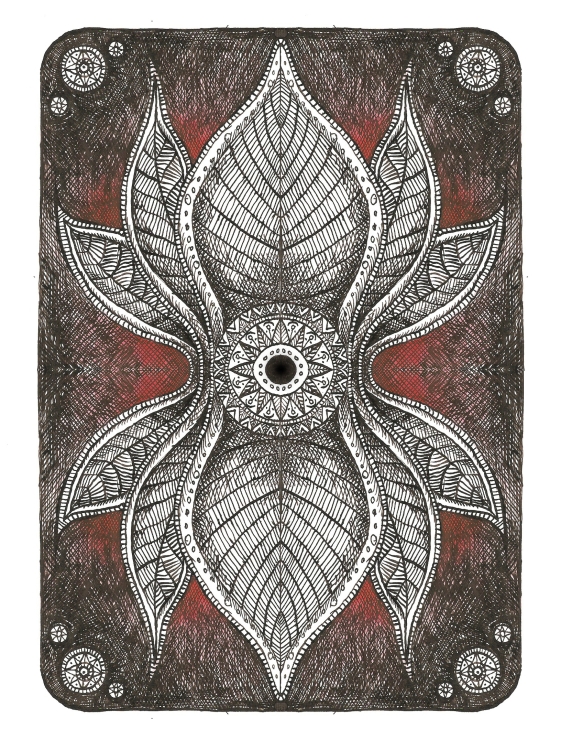 Szükséges tanulói anyagok, eszközök kikészítése.Tanári demonstrációs eszközök, anyagok kikészítése.II. Ismeretek felelevenítéseII. MotivációIV. Célkitűzés(A tanár javaslatot tesz a hiba elkerülésére, javítására. A tanulók egymás munkáját is értékelhetik a tanító felügyelete mellett.)V. Tanulói munkaVI. Összefoglalás (frontális osztálymunka)(Milyen műveleteket kellett végezni az elkészítés közben? (rajzolás, nyírás, ragasztás)VII. A tanulók órai munkájának értékelése(A tanító általánosan és konkrétan is értékel.)VIII. Óra végi külső szervezés(Eszközök elpakolása, hulladék összegyűjtése, terem rendjének helyreállítása)